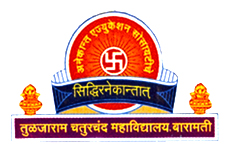 AProject SynopsisOn“ Title of Project”Submitted by1. Name of First candidate (Roll No)2. Name of Second Candidate (Roll No)In partial fulfillment of the award of the degree ofM.Sc.(Comp.Sci.)-I (Sem-II)Submitted toTuljaram Chaturchand College of Arts ,Science and Commerce , BaramatiSavitribai Phule Pune University , Pune  Project Title : Front End :Back End : Project Description : Date :  								Receiver’s Sign